Перечень вопросов к экзамену  по учебному предмету УПВ.03 Информатика профессия  15.01.05 Сварщик (ручной и частично механизированной сварки (наплавки) 2 курс, III семестрПеречень теоретических вопросов:1. Создание векторных графических объектов.2. Создание и редактирование графических и мультимедийных объектов средствами компьютерных презентаций.3. Технология обработки числовой информации4. Способы представления данных.5. Различия в представлении данных, предназначенных для хранения и обработки в автоматизированных компьютерных системах и предназначенных для восприятия человеком. 6. Стандартные функции. Виды ссылок в формулах.7. Создание таблиц базы данных. Работа с таблицами.8. Равномерные и неравномерные коды. Префиксные коды.9. Разработка форм базы данных. Работа с формами 10. Статистическая обработка данных 11. Принципы построения компьютерных сетей12. Понятие о системном администрировании. Разграничение прав доступа в сети13. Преобразование форматов IP-адресов14. Модем. Единицы измерения скорости передачи данных. Подключение модема15. Сервисы Интернета16. Поисковые системы17. Создание ящика электронной почты и настройка его параметров. Формирование адресной книги18. Проблема подлинности полученной информации 19. Государственные электронные сервисы и услуги20. Сетевой этикет: правила поведения в киберпространстве21. Техногенные и экономические угрозы, связанные с использованием ИКТ22. Компьютерные вирусы и вредоносные программы23. Антивирусные средства24. Правовые нормы использования компьютерных программ и работы в Интернете25. Законодательство РФ в области программного обеспечения26. Проблема подлинности полученной информации27. Открытые образовательные ресурсыПреподаватель ____________ М.А. ИльинаПеречень практических заданий к экзамену по учебному предмету УПВ.03 Информатикапрофессия  15.01.05 Сварщик (ручной и частично механизированной сварки (наплавки) 2 курс, IIIсеместрПрактическое задание№1Сколько натуральных числе находится в указанном интервале 2568<x<AA16.  Ответ укажите в десятичной системе счисления.Ответ________________Практическое задание№2В таблице приведены запросы и количество найденных по ним страниц некоторого сегмента сети Интернет.
Какое количество страниц (в тысячах) будет найдено по запросу
  (Магнитогорск | Южноуральск) &Челябинск?Ответ________________Практическое задание№3Определите, что будет напечатано в результате работы следующей программы:var k,m: integer;beginm:=100;for k:=1 to 5 do  beginm:= m - 5;m:= m + 10;  end;  writeln (m)end.Ответ________________Практическое задание№4	На экзамен по информатике пришли 60 учащихся. Практическое задание по программированию выполняли на PascalABC, C++, Python. При выполнении работы каждый ученик использовал только один язык программирования. На диаграмме 1 показано количество учащихся, пришедших на экзамен из разных школ, на диаграмме 2 – количественное распределение учащихся по языкам программирования. Известно, что из одной школы учащихся пришло вдвое больше, чем из любой другой.Ответьте на вопросы, используя данные двух диаграмм:Ответ________________Практическое задание№5Создать модели различных жизненных ситуацийОформить в MsWord шрифт Times New Roman кегль 14, ориентация по ширине, интервал 1,5Практическое задание№6Логическая функция F задаётся выражением (yw)  ((yz) x). На рисунке приведён частично заполненный фрагмент таблицы истинности функции F, содержащий неповторяющиеся строки. Определите, какому столбцу таблицы истинности функции F соответствует каждая из переменных x, y, z, w. В ответе напишите буквы x, y, z, w в том порядке, в котором идут соответствующие им столбцы. Буквы в ответе пишите подряд, никаких разделителей между буквами ставить не нужно.Ответ________________Практическое задание№7По каналу связи передаются сообщения, содержащие только заглавные русские
буквы. Для передачи используется двоичный код, удовлетворяющий условию
Фано. Кодовые слова для некоторых букв известны:Т – 10, С – 010, Н – 1110. Какое наименьшее количество двоичных знаков потребуется для кодирования слова САТКА?Ответ________________Практическое задание№8Напечатайте следующий текст с учётом шрифтового оформления (кегль – 12 пунктов) и оформления абзаца.Информатика – это совокупность дисциплин, изучающих свойства информации, а также способы представления, накопления, обработки и передачи информации с помощью технических средств. На западе применяют другой термин – computer science (компьютерная наука).	Ядро информатики – информационная технология как совокупность технических и программных средств, с помощью которых мы выполняем разнообразные операции по обработке информации во всех сферах нашей жизнедеятельности.	Центральное место в прикладной информатике занимает компьютер (от английского слова compute – вычислять) – техническое устройство для обработки информации. У нас в стране его часто называют электронно-вычислительной машиной   (ЭВМ). Мы рассматриваем наиболее распространённый тип ЭВМ – персональный компьютер (ПК).	В школьном курсе информатики вы будете изучать основы современной информационной технологии, познакомитесь с основополагающими принципами программно-технических средств и организации данных в компьютерных системах. Освоите базовые элементы современной информационной технологии: обработку изображений (графический редактор Paintbrush), обработку текстовых документов (текстовый редактор Word), работу с электронными таблицами (электронные таблицы Excel), принципы работы с базами данных.Выделите слово «Информатика» и замените шрифт на полужирный.Выделите определение информатики и замените шрифт на курсив.Выделите слова «Ядро информатики», замените шрифт на полужирный и измените высоту букв (кегль 14 пунктов).Выделите пояснение в скобках «от английского слова compute – вычислять и замените шрифт на полужирный курсив.Практическое задание № 9Напечатайте следующий текст с учётом шрифтового оформления (кегль – 10 пунктов) и оформления абзаца.Что такое информация?	Информация является первичным и неопределяемым в рамках науки понятием. Мы лишь можем утверждать, что это понятие предполагает наличие материального носителя информации. Источника информации, приёмника информации и канала связи между источником и приёмником.	Наиболее распространёнными глаголами, употребляемыми со словом «информация», являются «получить», «приобрести», «передать» (даже «купить» или «продать»), которые ассоциируются в нашем сознании с какой-либо мерой её измерения. И здесь обнаруживается удивительная вещь: систематически рассуждая о количестве информации (много информации, мало информации), мы не можем указать единицу измерения этой информации. Нет у нас и однозначного ответа на вопрос: является ли правильным выражение «новая информация» или это тавтология и информация не может быть «старой»?Выделите первый абзац и установите границы этого абзаца 2 – , отступ красной строки – .Выделите второй абзац и установите границы этого абзаца 3 – , отступ красной строки – .Практическое задание № 10Напечатайте следующий текст с учетом шрифтового оформления (кегль-14 пунктов) и оформления абзаца.Западное окружное управлениеМосковского департамента образованиясредняя общеобразовательнаяшкола № _____от _______________ № ______________СПРАВКА    Выдана …………………………..в том, что он(а) учится в……….классе средней общеобразовательной школе №……….. …………………..округа города Москвы.Установите межстрочное расстояние в тексте штампа учреждения       равным 18 пунктов.Установите расстояние между буквами текста в штампе учреждения     равным 5 пунктов Практическое задание № 111. Наберите следующий текст с учетом шрифтового оформления (кегль –14 пунктов) и оформления абзаца.КТО РАБОТАЕТ С ВЫЧИСЛИТЕЛЬНОЙ ТЕХНИКОЙ.Людей связанных с персональными компьютерами, принято делить на категории (хотя деление это условно): 1) специалисты по аппаратуре (электронщики); 2)профессиональные программисты; 3) программисты - пользователи; 4) пользователи. Профессиональные программисты разрабатывают программы. Программисты-пользователи пользуются готовыми программами и могут разрабатывать несложные программы. Пользователи – люди, для которых компьютер – просто инструмент профессиональной деятельности. Каждое предложение начните с новой строки.Каждый пункт перечисления 1,2,3,4 начните с новой строки.В конец текста добавьте  предложение « Квалифицированные пользователи – это специалисты по компьютерной верстке, художники и режиссеры, писатели и журналисты, т.е. профессионалы, которые не могут обходиться без компьютера».После пункта 3 перечисления вставьте текст «4) квалифицированные пользователи», а номер пункта 4 замените на 5.Практическое задание №12Вчитайтесь в стихотворение «Дом, который построил Джек».Дом, который построил Джек.Вот дом, Который построил Джек.А это пшеница,Которая в тёмном чулане хранитсяВ доме,Который построил Джек.А это весёлая птица – синица,Которая ловко ворует пшеницу,Которая в тёмном чулане хранитсяВ доме,Который построил Джек.Вот кот,Который пугает и ловит синицу, Которая ловко ворует пшеницу,Которая в тёмном чулане хранитсяВ доме,Который построил Джек.Вот пёс без хвоста,Который за шиворот треплет кота,Который пугает и ловит синицу,Которая ловко ворует пшеницу,Которая в тёмном чулане хранитсяВ доме, Который построил Джек.А это корова безрогая,Лягнувшая пса без хвоста,Который за шиворот треплет кота,Который пугает и ловит синицу,Которая ловко ворует пшеницу,Которая в тёмном чулане хранитсяВ доме,Который построил Джек.А это старушка седая и строгая,Которая доит корову безрогую,Лягнувшую пса без хвоста,Который за шиворот треплет кота,Который пугает и ловит синицу,Которая ловко ворует пшеницу,Которая в тёмном чулане хранитсяВ доме,Который построил Джек.Наберите текст с учётом шрифтового оформления (кегль – 12 пунктов) и оформления абзаца, причём каждую повторяющуюся часть не печатайте вновь, а копируйте.Переставьте все абзацы в обратном порядке. Выделите повторяющиеся части в каждом из 7 абзацев.Практическое задание №6Запустить Word. Наберите систему линейных уравнений в матричной форме:        а11 а12 . . . а1m                х1                  b1        а21 а22 . . . а2m                х2                 b2                                           .          .          =      .                                                 .                    .      а11 а12 . . . а1m                хn                 bnСоздать поздравительную открытку ко дню рождения с использованием художественного текста и вставки картинок.Создать блок – схему.Практическое задание № 7Создайте следующую таблицу:Выполните обрамление таблицы зелёным цветом.Текст в столбце «Химия» выделите красным цветом.Текст в столбце «Физика» выделите синим цветом.Текст в столбце «Математика» выделите розовым цветом.Практическое задание №8Создайте таблицу Апрель 2019 оформите «Объект WordArt»Дни недели выделите красным, заливку столбцов светло-бежевым, выходные дни розовым.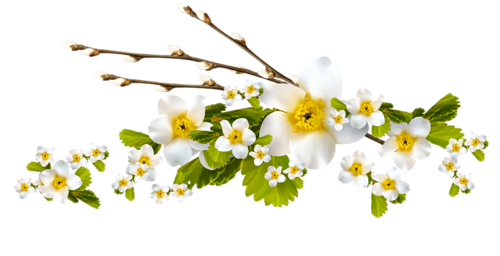   Преподаватель ____________ М.А. ИльинаЗапросКоличество страниц (тыс.)Челябинск & Южноуральск6800Челябинск & Магнитогорск37500 Челябинск & Магнитогорск & Южноуральск6730Диаграмма 1Диаграмма 2ВопросОтветВычислите количество учащихся из школы 4Вычислите количество учащихся из школы 1Могут ли все учащиеся использующие ЯП С++  быть учениками школы 2?Могут ли все учащиеся 4 школы использовать ЯП Python?Жизненная ситуацияМоделируемый объектЦель моделированияМоделируемые характеристикиМодельЧтобы объяснить сестренке движение Земли вокруг своей оси, девочка принесла глобусЗемной шарОбъяснение ИзучениеФорма земли и ее движение вокруг своей осиГлобусМальчик рисует своему приятелю схему дороги к его домуОбъясняя движение Земли вокруг солнца, девочка носит глобус по комнате вокруг настольной лампыНа конкурс по благоустройству центральной улицы города архитекторы сдают свои рисункиДля подготовки организма к перегрузкам в полете пилоты тренируются на центрифугеГотовя к игре футбольную команду, тренер на макете футбольного поля передвигает фигурки, обозначающие игроков????F0000000000Фамилия, имяматематикафизикахимияАстахов Саша545Боброва Вика443Волегова Настя453Громова Юля334Денисов Андрей534Королёв Стас345Понедельник3101724Вторник4111825Среда5121926Четверг6132027Пятница7142128Суббота18152229Воскресенье29162330